Moi, je vends des glacesDans le grand marchéAbricot, ______________,Chocolat, café.Ah bonjour ma fille.Qu’est-ce que tu voudrais ?Je voudrais une ___________,Monsieur, s’il vous plaît.Moi, je vends des glacesDans le grand _____________Abricot, banane,________________, café.Ah bonjour Martine.Qu’est-ce que tu voudrais ?Je voudrais une ____________,Monsieur, s’il vous plaît.Moi, je vends des glacesDans le grand marché_______________, banane,Chocolat, café.Ah bonjour Suzanne.Qu’est-ce que tu voudrais ?Je voudrais une banane,Monsieur, _________________.Moi, je vends des glacesDans le grand marchéAbricot, banane,Chocolat, ____________.Ah bonjour mon garçon.Qu’est-ce que tu voudrais ?Je voudrais un ____________,______________ s’il vous plaît.Je m’appelle: _______________________ 		Qu’est-ce que tu voudrais ?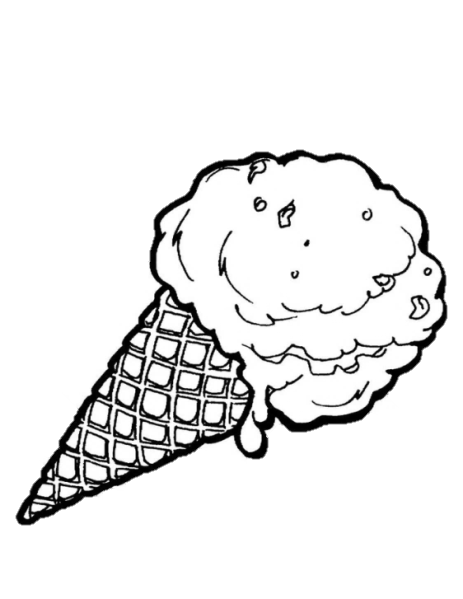 Je  voudrais  une  glace… 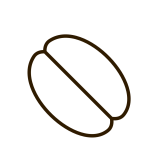 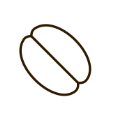 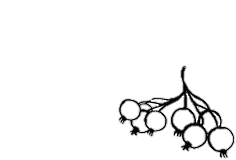 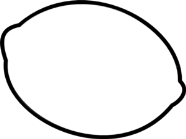 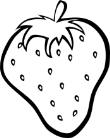 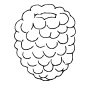 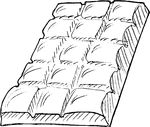 